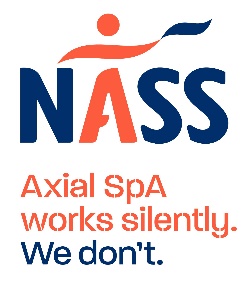 A Gold Standard in Treatment and Care for Axial SpondyloarthritisEvidence template for people with lived experience
Please return this form to aspiringtoexcellence@nass.co.uk no later than Friday 26 July 2024.About YouName (not compulsory):Email address (not compulsory):Telephone number (not compulsory):I am a (tick one): A person with axial spondyloarthritis (including ankylosing spondylitis) A carer, family member or friend of someone with axial spondyloarthritis (including ankylosing spondylitis) Other (please specify)Are you happy to be contacted to discuss your evidence in more detail? Yes – you can contact me by email Yes – you can contact me by telephone NoIf you have said yes we will need your email address or telephone number.About your evidenceTo which area are you submitting evidence? Don’t worry if you aren’t sure, just select ‘Don’t know/not sure’ and we will put it into the correct category. Organisation of Care (how care is delivered and by who) Pharmacological Interventions (medicines) Therapy-led Interventions (physiotherapy, hydrotherapy, occupational therapy, osteopathic, chiropractic) Extra Axial Care (where you may need help from outside rheumatology or other serviced for your axial SpA, for example gastroenterology, mental health support, podiatry and reproductive health, fatigue, bone health, heart health) Living with Axial SpA (self management, employment, education, guidance for loved ones and wellbeing) Don’t know/not surePlease give a brief description of what you were offered, and the problem it was trying to solve, or the area of life with axial SpA it was trying to improve. (50 words)Your evidence in more detailNow give us a little more detail. For example, how would you describe what you were offered? Was it individual or group, where was it delivered (at a hospital, in a community setting, at home).  Who delivered it? How was it delivered? How often and for how long? Please give plenty of detail.Did your axial SpA improve and how? How, if at all, were you asked to measure and/or report the outcomes? How, if at all, did you measure and/or report the outcomes?Understanding our audienceNow we are going to ask you a few questions about who you are. You don’t have to answer these, but it does help us to understand who we are reaching and who found what interventions helpful.Where in the UK or British Isles are you based?  England  Northern Ireland  Scotland  Wales  Channel Islands  Isle of Man  I am based elsewhere (please tell us where):Do you identify as: Male  Female  Non-binary  Prefer not to say  I prefer to use another term (please state):Is your gender identity the same as you were assigned at birth?  Yes  No  Prefer not to say Please choose your age bracket.  Under 18  18-24  25-34  35-44  45-54  55-64  65+ What is your religion or belief?  Buddhist  Christian (all denominations)  Hindu  Humanist  Jewish  Muslim  Sikh  Nothing in particular  Atheist or agnostic  Prefer not to say  Other (please specify):What is your ethnic group?  Arab  Asian (Indian)  Asian (Pakistani)  Asian (Bangladeshi)  Asian (Chinese)  Asian (other)  Black (African)  Black (Caribbean)  Black (other)  Mixed (black and white)  Mixed (Asian and white)  Mixed (other)  White (English, Welsh, Scottish, Northern Irish or British)  White (Irish)  White (Gypsy or Irish Traveller)  White (Roma)  White (other)  Prefer not to say  Other (please specify):The Disability Discrimination Act as incorporated in Equality Act 2010 defines a person as disabled if they have a physical or mental impairment which has substantial and long term (i.e. has lasted or is expected to last at least 12 months) adverse effect on their ability to carry out normal day-to-day activities. Adverse effects may arise from external barriers experienced by people with impairments. When you answer the question, you should not take into account the effect of any medication or treatments used or adjustments made (for example at work or at home) which reduce the effects of impairments. Instead, you should think about the effect the impairment would have if these were not being used or made. Taking this into account, do you consider yourself to be a disabled person?  Yes  No  Prefer not to sayWhat is your sexual orientation?  Bisexual  Gay or lesbian  Heterosexual / straight  Prefer not to say  I prefer to use another term (please state): Do you consider yourself to be from a low-income household? That is £15,000 a year income before tax or less.  Yes  No  Prefer not to say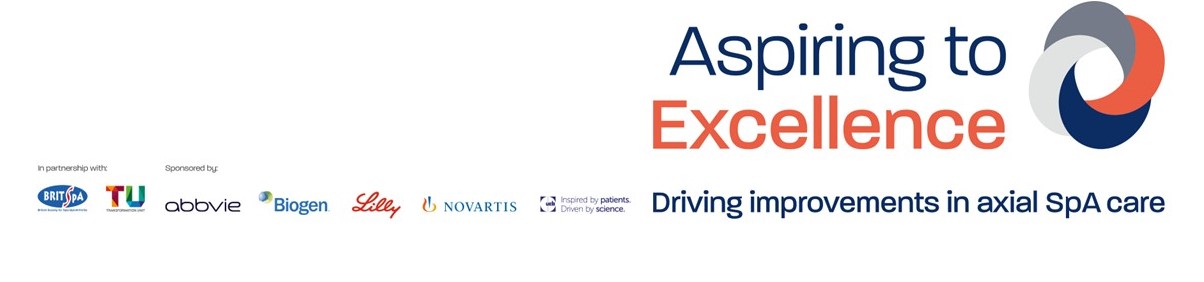 